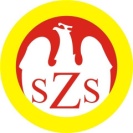 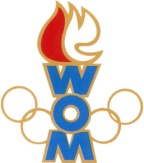 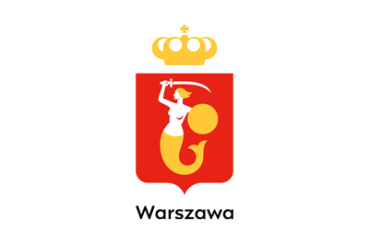 LVII WOMKOMUNIKAT KOŃCOWY ZAWODÓW FINAŁOWYCHSZTAFETY K DZIECI W ROKU SZK.2023/2024Zespoły Pragi Południe i Włoch nie zgłosiły się na zawodyMiejsceSzkołaDzielnicaPkt. WOM1Szkoła Podstawowa nr 303Ursynów162Szkoła Podstawowa nr 48Śródmieście143Szkoła Podstawowa nr 344Białołęka124Szkoła Podstawowa nr 263Bielany105Szkoła Podstawowa nr 204Wawer96Szkoła Podstawowa nr 264Ochota87Szkoła Podstawowa nr 379Targówek78Szkoła Podstawowa nr 65Żoliborz79Szkoła Podstawowa nr 385Wesoła710Szkoła Podstawowa nr 301Bemowo411Szkoła Podstawowa nr 217Rembertów412Szkoła Podstawowa nr 14Ursus413Szkoła Podstawowa Zakonu PijarówMokotów314Szkoła Podstawowa nr 300Wilanów315Szkoła Podstawowa nr 225Wola216Szkoła Podstawowa nr 50Praga Północ2